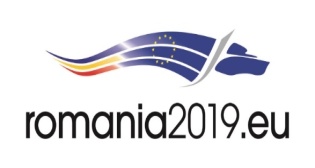 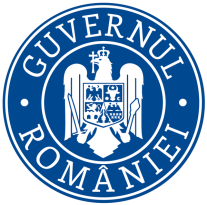 Ministerul MediuluiAgenţia Naţională pentru Protecţia MediuluiDECIZIAnr.  din .02.2019DRAFTCa urmare a notificării adresate de SEREMET ION, VULPE CORINA, MORGOS ALEXANDRU – DANIEL și MORGOS GIANINA –LARISA, DEAC CRISTIAN –ALIN, BROINAS PAUL-DARIUS și BROINAS GHERMAN VIOLETA-SIMONA, HORGA ANDREI-VASILE și HORGA ANAMARIA-FLORINA, SUCIU DANA-GEORGIANA, BALTAG RADU ȘI BALTAG LUCIA, cu domiciliul în Oradea, Claea Castanilor, nr. 5, bl. C2, sc. A, ap. 34, privind planul pentru ”PUZ – Parcelare în vederea construirii de locuințe familiale și servicii complementare”, în Comuna Sînmarin, satul Cihei, nr. cad. 64687, 64688, 64690, 64691, 64446, 64252, 64492, 64493, 63883, 64657, 64658, 64659, 64112, 64520, 64383, 64587, 64722, 64723, 64582, 64588, 64447, 64256, 64107, 64481, 64590, 64591, 64492, 64572, 64573, 64574, judeţul Bihor, înregistrată la Agenţia pentru Protecţia Mediului  Bihor cu nr. 1001/21.01.2019, în baza:HG nr. 19 din 12 ianuarie 2017 privind organizarea şi funcţionarea Ministerului Mediului şi pentru modificarea unor acte normative;OUG nr. 195/2005 privind protecţia mediului, aprobată cu modificări prin Legea nr. 265/2006, cu modificările și completările ulterioare;HG 1076/2004  privind  stabilirea  procedurii  de  realizare  a  evaluării de mediu pentru planuri şi programe, cu modificările și completările ulterioare;Ordinul nr. 995/2006 pentru aprobarea listei planurilor şi programelor care intră sub incidenţa <LLNK 12004  1076 20 301   0 35>Hotărârii Guvernului nr. 1.076/2004 privind stabilirea procedurii de realizare a evaluării de mediu pentru planuri şi programe;OUG nr. 57/2007 privind regimul ariilor naturale protejate, conservarea habitatelor naturale, a florei şi faunei sălbatice, cu modificările și completările ulterioare;Ordinul 19/2010 pentru aprobarea Ghidului metodologic privind evaluarea adecvată a efectelor potenţiale ale planurilor sau proiectelor asupra ariilor naturale protejate de interes comunitar;Ordinul nr. 2387/2011 pentru modificarea <LLNK 12007  1964 50HB01   0 69>Ordinului Ministrului Mediului şi Dezvoltării Durabile nr. 1.964/2007 privind instituirea regimului de arie naturală protejată a siturilor de importanţă comunitară, ca parte integrantă a reţelei ecologice europene Natura 2000 în România.Agenţia pentru Protecţia Mediului Bihor:Ca urmare a consultării autorităților publice participante în cadrul Comitetului  Special Constituit din data de 07.02.2019, organizată la  sediul  APM  Bihor,În  urma  parcurgerii  etapei  de  încadrare  conform  HG 1076/2004  privind  stabilirea  procedurii  de  realizare  a  evaluării de mediu pentru planuri şi programe, În conformitate cu prevederile art. 5, al. 3, lit. a) și a Anexei 1 – Criterii pentru determinarea efectelor semnificative potențiale asupra mediului din HG 1076/2004  privind  stabilirea  procedurii  de  realizare  a  evaluării de mediu pentru planuri şi programe,A informării publicului prin anunţuri repetate  şi  în  lipsa  oricărui  comentariu  din  partea publicului,  decide că:Planul ”PUZ – Parcelare în vederea construirii de locuințe familiale și servicii complementare”, în Comuna Sînmarin, satul Cihei, nr. cad. 64687, 64688, 64690, 64691, 64446, 64252, 64492, 64493, 63883, 64657, 64658, 64659, 64112, 64520, 64383, 64587, 64722, 64723, 64582, 64588, 64447, 64256, 64107, 64481, 64590, 64591, 64492, 64572, 64573, 64574, judeţul Bihor, titulari: SEREMET ION, VULPE CORINA, MORGOS ALEXANDRU – DANIEL și MORGOS GIANINA –LARISA, DEAC CRISTIAN –ALIN, BROINAS PAUL-DARIUS și BROINAS GHERMAN VIOLETA-SIMONA, HORGA ANDREI-VASILE și HORGA ANAMARIA-FLORINA, SUCIU DANA-GEORGIANA, BALTAG RADU ȘI BALTAG LUCIA, nu necesită evaluare de mediu și nu necesită evaluare adecvată și se va supune adoptării fără aviz de mediu. 	Motivele care au stat la baza luării deciziei etapei de încadrare:I.  Caracteristicile planurilor şi programelor cu privire, în special, la:    a) gradul în care planul sau programul creează un cadru pentru proiecte şi alte activităţi viitoare fie în ceea ce priveşte amplasamentul, natura, mărimea şi condiţiile de funcţionare, fie în privinţa alocării resurselor;Planul propune parcelarea și stabilirea indicatorilor urbanistici, respectiv a aceeselor la parcele, pentru terenul situat parțial în intravilan localității Cihei, Comuna Sînmartin, în suprafață totală de 29477 mp, teren identificat cu nr. cadastrale trecute în prezenta Decizie, conform Certificatului de urbanism nr. 822/24.09.2018 emis de Primăria Comunei Sînmartin, respectiv în baza extraselor CF atașate la documentație, emis de OCPI Oradea.Terenul este proprietatea persoanelor menționate mai sus, conform Certificatului de urbanism, respectiv  extraselor CF.Folosința actuală  a terenului conform Certificatului de urbanism este de teren arabil, în intravilan, încadrat în zona UTR12 Cihei, zona funcțională L2a, b/ S – zonă mixtă format din locuințe izolate și servicii, pe terenuri propuse pentru parcelare prin documentații de urbanism, cu regim de înălțime max. 4 nivele.Bilanțul teritorial, conform Memoriului de prezentare depus la APM Bihor:Suprafața totală teren 29477 mp; POTmaxim propus: 40%, CUTmaxim propus 1,20;Regimul de înălțime propus este de P+2E(M) pentru locuire și P+E pentru servicii.Prin plan se propune parcelarea în 38 de loturi pentru locuințe cu funcțiuni complementare.Accesul la parcele se face pe latura vestică a amplasamentului, din str. Apateului. În interiorul amplasamentului sunt constituite 2 strazi de acces la parcelele nou formate, strazi identificate cu nr. cad. 64481 și 64112, conform documentației depuse la APM Bihor.Asigurarea utilităților, respectiv alimentarea cu apă, canalizarea și energia electrică se va face prin branșare la rețelele existente în zonă.b) gradul în care planul sau programul influenţează alte planuri şi programe, inclusiv pe cele în care se integrează sau care derivă din ele;Planul se încadrează în Planul Urbanistic General al Comunei Sînmartin,  amplasamentul este situate în intravilanul localității Cihei, având funcțiunea de teren arabil, încadrat în UTR12 Cihei, zona funcțională L2a, b/ S – zonă mixtă format din locuințe izolate și servicii, pe terenuri propuse pentru parcelare prin documentații de urbanism, cu regim de înălțime max. 4 nivele.Din punct de vedere regional și județean planul se încadrează în Strategia de dezvoltare durabilă a județului Bihor pentru perioada 2014-2020. c) relevanţa planului sau programului în/pentru integrarea consideraţiilor de mediu, mai ales din perspectiva promovării dezvoltării durabile;Planul s-a impus ca o necesitate de dezvoltare a zonei, din punct de vedere socio-economic, cu respectarea principiilor dezvoltării durabile, cu un impact cât mai redus asupra factorilor de mediu.d) problemele de mediu relevante pentru plan sau program;Prin implementarea planului se vor respecta prevederile legale astfel încât impactul asupra factorilor de mediu să fie unul redus.e) relevanţa planului sau programului pentru implementarea legislaţiei naţionale şi comunitare de mediu (de exemplu, planurile şi programele legate de gospodărirea deşeurilor sau de gospodărirea apelor).Planul respectă prevederile legislației naționale și comunitare de mediu.Planul a avut în vedere prevederile legislației de mediu în vigoare, respectiv:HG 1076/2004  privind  stabilirea  procedurii  de  realizare  a  evaluării de mediu pentru planuri şi programe, cu modificările și completările ulterioare;Ordinul 119/2014 pentru aprobarea Normelor de igienă şi sănătate publică privind mediul de viaţă al populaţiei;Legea 211/2011 privind regimul deșeurilor;II.Caracteristicile efectelor şi ale zonei posibil a fi afectate cu privire, în special, la:probabilitatea, durata, frecvenţa şi reversibilitatea efectelor;Planul nu are efecte semnificative negative asupra factorilor de mediu, cu condiția respectării legislației în vigoare și a caracteristicilor tehnice ale planului.natura cumulativă a efectelor;Prin suprafața pe care se va implemente, precum și prin etapizarea derulării investiției în timp, impactul cumulativ va fi unul redus. natura transfrontieră a efectelor; - Nu este cazul.riscul pentru sănătatea umană sau pentru mediu (de exemplu, datorită accidentelor); - Nu este cazul.mărimea şi spaţialitatea efectelor (zona geografică şi mărimea populaţiei potenţial afectate);Planul se implementează în intravilanul localității Cihei, Comuna Sînmartin, pe o suprafață totală de teren de 29477 mp, teren identificat cu nr. . cad. 64687, 64688, 64690, 64691, 64446, 64252, 64492, 64493, 63883, 64657, 64658, 64659, 64112, 64520, 64383, 64587, 64722, 64723, 64582, 64588, 64447, 64256, 64107, 64481, 64590, 64591, 64492, 64572, 64573, 64574, conform Certificatului de urbanism nr. 822/24.09.2018 emis de Primăria Comunei Sînmartin. f) valoarea şi vulnerabilitatea arealului posibil a fi afectat, date de:(i) caracteristicile naturale speciale sau patrimoniul cultural; - Nu este cazul.(ii) depăşirea standardelor sau a valorilor limită de calitate a mediului; - Nu este cazul, în situația respectării caracteristicilor tehnice ale planului.(iii) folosirea terenului în mod intensiv; - Nu este cazul.g) efectele asupra zonelor sau peisajelor care au un statut de protejare recunoscut pe plan naţional, comunitar sau internaţional. Terenul studiat este amplasat în afara ariilor naturale protejate şi a siturilor Natura 2000.Obligațiile titularului:Titularul are obligația de a menține și de a nu periclita starea de conservare favorabilă a speciilor și habitatelor natural și de a sigura integritatea rețelei ecologice Natura 2000.Respectarea legislației de mediu în vigoare.Respectarea Legii 211/2011 privind regimul deșeurilor.Respectarea Ordinul Mininisterului Sănătății nr. 119/2014 pentru aprobarea Normelor de igienă şi sănătate publică privind mediul de viaţă al populaţiei.Respectarea avizelor/acordurilor solicitate prin Certificatul de urbanism nr. 822/24.09.2018 emis de Primăria Comunei Sînmartin.  Informarea și participarea publicului la procedura de evaluare de mediu:Anunțuri publice pentru declanșarea etapei de încadrarea a planului, publicate în cotidianul ”Jurnalul Bihorean” din datele de 21.01.2019 și 16.01.2019.Anunț public privind decizia etapei de încadrare publicat pe sit-ul APM Bihor în data de 08.02.2019.Anunț public privind decizia etapei de incadrare publicat în cotidianul ”Jurnalul Bihorean” din  data de 08.02.2019.Prezenta  decizie  poate  face  obiectul  unei  acţiuni în  justiţie  în  baza Legii  conteciosului  administrativ   nr. 554/2004, cu modificari si completari ulterioare. Prezenta decizie este valabilă pe toată durata implementării planului.Prezenta decizie se poate utiliza numai în vederea adoptării planului de către autoritatea administraţiei publice competente.Pentru obţinerea autorizaţiei de construire se va urma procedura de reglementare conform Legii nr. 292 din 3 decembrie 2018 privind evaluarea impactului anumitor proiecte publice şi private asupra mediului.DIRECTOR EXECUTIVIng. Sanda Daniela MERCEAAvizat: Şef  Serviciu Avize, Acorduri, AutorizaţiiIng. Timea MAREÎntocmit:  Biolog Adela LÉGER						             Redactat în 3 ex., 4  pag.T        AGENŢIA PENTRU PROTECŢIA MEDIULUI BIHOR